День Матери"Мама - первое слово,Главное слово в каждой судьбеМама жизнь подарилаМир подарила мне и тебе"                                           Ю.Энтин Ежегодно в России, в последнее воскресенье ноября, отмечается День матери. О мамах сказано немало слов, много невысказанного живёт в сердце каждого из нас.  Спросите любого малыша, кто самый любимый человек на свете и непременно услышите: «Моя мама!». В  подготовительной к школе группе "Реченька" прошло праздничное занятие,  посвященное Дню Матери. Цель занятия: воспитывать у детей чувство глубокой любви и привязанности к самому близкому и родному человеку – маме, учить проявлять заботу, внимание, желание помогать маме, радовать её добрыми делами и поступками. Дети ждали этот день, чтобы поздравить своих мам, готовили им подарки, выучили стихи, песни, разучили танец. Все дошкольники порадовали своих мам стихами.   Дети рассказывали, какие у них мамочки добрые, красивые, похожие на ласковое солнышко. А ещё ребята поделились тем, как они помогают своей маме. Яркие фотографии на экране показали, что ребята – настоящие помощники своим мамам: умеют мыть посуду, пылесосить пол, поливать цветы и даже стряпать блины. Психолог детского сада приготовила для ребят необычный кроссворд. В итоге получилось слово «Подарок». Ребята фантазировали, какие подарки могут вручить своей маме. В конце, подведя итог, было решено, что лучший подарок – это любовь к маме, помощь в домашних делах.  Мамы,  принимайте детские  подарки и  оставайтесь  самыми красивыми, самыми любимыми!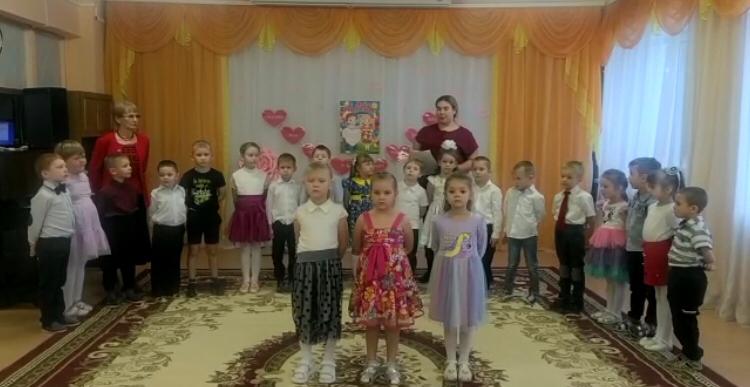 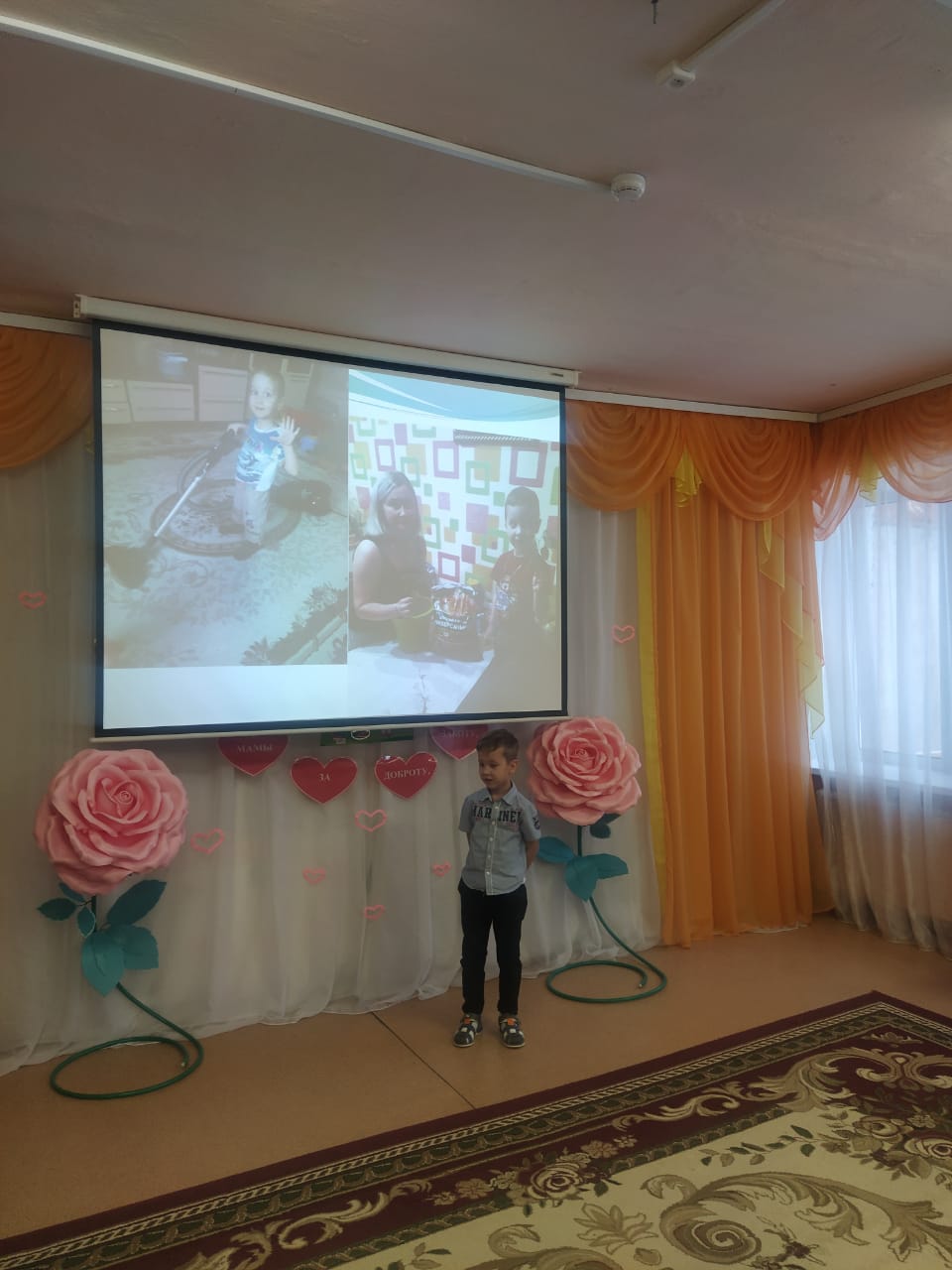 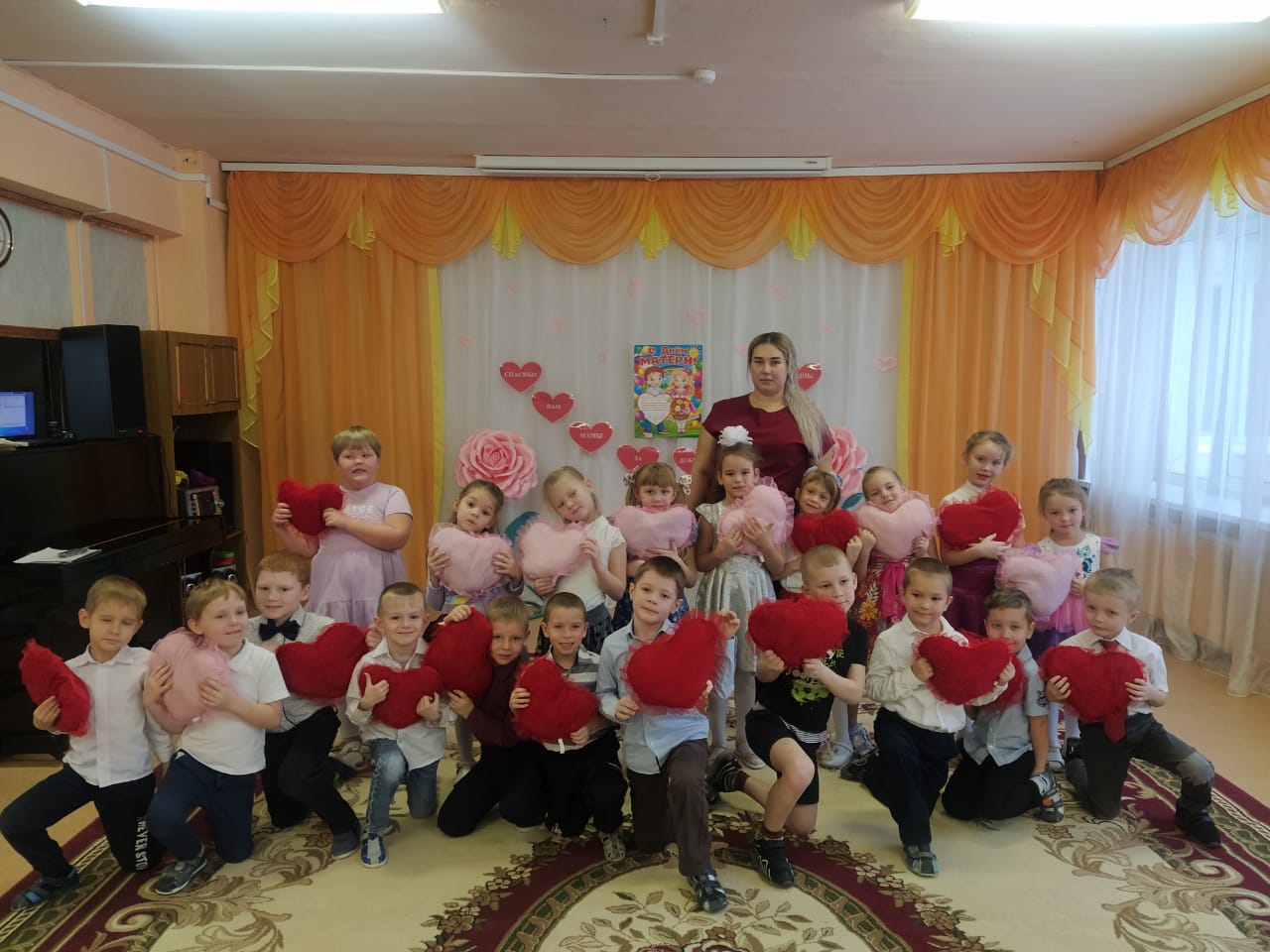 